,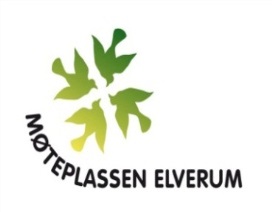 Til Styremedlemmer og varamedlemmer i styret i Møteplassen ElverumStøtteforeningene i Møteplassen ElverumElverum kommuneRepresentantskapets ledelseValgkomiteen i Møteplassen ElverumRevisorer i Møteplassen ElverumAnsatte i Møteplassen ElverumVarsel om årsmøte i Møteplassen ElverumMed henvisning til § 10 i vedtektene for Møteplassen Elverum, varsles det herved om årsmøtet i 	Møteplassen Elverum	Tid:	Onsdag 29. mars 2023, kl. 18.00	Sted:	Møteplassen Elverum, Lærerskolealléen 1, 2408 Elverum	Endelig sakliste sendes ut ca. 4 uker før årsmøtet.	Saker som ønskes behandlet sendes med beskrivelse av sak og forslag til vedtak innen 1. februar 2023 til:Daglig leder Mari Opseth: post@moteplassen.elverum.no, eller styreleder Alf Grødem, mail: 	alf_grodem@hotmail.com	Eventuelle frasigelser av verv meldes innen 1.februar 2023 til:	Valgkomitéen v/ Arne Sigstad, mail: sigstad@live.no	Elverum, 19.01.2023	Roar Solbakken/sign.					Alf Grødem/sign.	Representantskapets leder				Styreleder	